День Учителя – 2017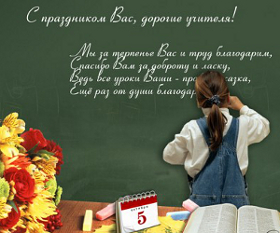 История праздникаhttp://vseprazdnichki.ru/den-uchitelya-istoriya-prazdnika-tradicii-2 День учителя: история праздника, традицииhttp://ped-kopilka.ru/shkolnye-prazdniki/den-uchitelja/o-prazdnike-den-uchitelja-dlja-detei.html     О празднике День учителя для детейСценарии, методические материалыhttps://nsportal.ru/podborka/%D0%94%D0%B5%D0%BD%D1%8C_%D0%A3%D1%87%D0%B8%D1%82%D0%B5%D0%BB%D1%8F Подборка материалов на тему: День Учителяhttps://podarit-prazdniki.ru/scenarii/den-uchitelja-scenarij.html Школьный сценарий ко Дню учителя 2017https://www.prodlenka.org/metodicheskie-razrabotki/scenarii-prazdnikov/scenarij-den-uchitelja.html Сценарии День учителяhttp://www.allwomens.ru/44376-den-uchitelya-scenariy.html  Новые интересные и смешные сценарии на День учителя в школе и колледжеhttps://koncpekt.ru/scenarij-prazdnika/den-uchitelya-v-shkole/ Сценарии День учителяhttp://kladraz.ru/scenari/dlja-shkoly/den-uchitelja-scenari  День учителя. Сценарииhttps://nsportal.ru/shkola/stsenarii-prazdnikov/library/2013/01/29/stsenariy-prazdnika-den-uchitelya    сценарий праздника день учителяhttp://samlib.ru/e/elena962011/scenarijnadenxuchitelja.shtml   Сценарий праздника "День учителя"http://www.tca77.narod.ru/teacher-day.htm Сценарии на день учителя. Веселые сценки и стихи для подготовки номера от класса, для старших и младших классов.http://www.uchportal.ru/den-uchitelya   День учителя - поздравления, сценарии и классные часы, презентации на праздник http://www.klassnye-chasy.ru/klassnyy-chas-den-uchitelya-scenariy    Классный час День учителя - сценки, конкурсы, песни, сценарииhttp://easyen.ru/load/scenarii_prazdnikov/den_uchitelja/307 Сценарии, концертные программы, презентации, игры и викторины, торжественные линейки, видеоролики, шутки, слайдшоу и т.п. посвященные Дню учителя 5 октября.http://ped-kopilka.ru/shkolnye-prazdniki/den-uchitelja   Сценарии, концертные программы, презентации, игры и викторины, торжественные линейки, видеоролики, шутки, слайдшоу и т.п. посвященные Дню учителя 5 октября.http://www.zavuch.ru/methodlib/352/  материалы к празднику «День Учителя»http://www.metodkabinet.eu/TemKollekzii/Shkola_TemKollekzia.html   В коллекции: сценарии, стихи, пожелания, поздравления,  песни, ноты, фонограммы, открытки,  картинки, плакаты, подарки, поделкиВИДЕО, песниhttps://www.youtube.com/watch?v=UMSQEgFQIN0   День Учителя: поздравления и песниhttps://www.youtube.com/watch?v=_340bY7h_Q4  Мой добрый учительhttps://www.youtube.com/watch?v=iFRspmwU758  Учителяhttps://www.youtube.com/watch?v=C-LVjuVM834   Песня для учителяhttps://www.youtube.com/watch?v=fdBP5rVDq4Y  Кто добрее всех на свете. Песня на день учителя.https://www.youtube.com/watch?v=5O7octxdpw8   Не повторяется такое никогдаhttps://www.youtube.com/watch?v=6pb8TWjczH0 Когда уйдем со школьного двораhttps://www.youtube.com/watch?v=GIXD1iXwjjo Юлия Началова "Учитель"https://www.youtube.com/watch?v=2wj4j-242UI Мы любим вас, родные ваши лица…https://www.youtube.com/watch?v=mvsw8WrSEkc   Школа смотрит добрыми глазамиhttps://www.youtube.com/watch?v=8TbhLJHvqq0   Песня ко Дню учителя "Прекрасное слово учитель"Образ учителя в киноhttps://www.youtube.com/watch?v=Nx6CrHJnDaw   Учителя в советских фильмахhttps://www.ivi.ru/titr/goodmovies/krutye-uchitelya   10 фильмов про крутейших учителей, которые меняют мирhttps://mega-talant.com/blog/8-luchshih-filmov-ob-uchitelyah-chast-1-otechestvennye 8 лучших фильмов об учителях. Часть 1 (отечественные)РЕБУСЫhttp://www.igraza.ru/day-teacher.html  Ребусы «День учителя (школьные предметы)»СТИХИ http://www.nanya.ru/stati/2010/09/05/955622-stihi-ob-uchitelyah/ стихи об учителях и школе известных русских поэтовhttp://kidside.ru/stixi-ob-uchitelyax/ Стихи об учителях http://foma.ru/stihi-ko-dnyu-uchitelya.html  Стихи ко дню учителяhttp://pedsovet.su/stihi/ob_uchitelyah  Стихи об учителяхhttp://solnet.ee/holidays/s6_300   Пожелания, поздравления школьным учителям